霍农秘〔2023〕  43号霍邱县农业农村局关于印发《2023年霍邱县化学农药减量化行动实施方案》的通知各乡镇、开发区、局属有关单位：推进化学农药减量化是全方位夯实粮食安全根基、加快农业 全面绿色转型的必然要求，也是保障农产品质量安全、加强生态 文明建设的重要举措。为加快推进化学农药减量增效工作，健全 农药减量化机制，我县制定了《2023年化学农药减量化行动实 施方案》,现印发给你们，请结合本地实际，认真组织实施，有力有序推进相关工作，确保取得实效。2023年5月19日2023年化学农药减量化行动实施方案坚持以习近平生态文明思想为指引，全面贯彻落实党的二十 大和中央一号文件精神，深入实施“两强一增”行动，根据省、 市相关工作要求，为切实做好我县2023年化学农药减量化工作， 提升绿色防控水平，全力保障农作物生产安全、农产品质量安全和生态环境安全，特制定本方案。一、总体目标做好对主要农作物化学农药使用强度(单位播种面积化学农 药使用折百量)监测调查。科学安全用药水平进一步提高，化学 农药使用量实现负增长。主要农作物病虫害绿色防控覆盖率达到56%,统防统治覆盖率达到48%,农药包装废弃物回收率达到80%。二、 工作措施(一)加强病虫监测预警。充分利用植物保护能力提升工程项目，着力推进病虫疫情监 测智能化、网络化、可视化，完善病虫疫情监测预警网络体系建 设，全面提升监测预警能力。完善农作物重大病虫草鼠疫情监测 网点布局。加强草地贪夜蛾、水稻“两迁”害虫、小麦赤霉病、 水稻穗期病害等重大病虫，以及农田杂草、农区鼠害和植物疫情 的监测调查。继续协助开展农作物重大病虫草害抗药性监测评 估，为制定科学用药策略、实现精准用药和抗药性综合治理提供支撑。加强与省市业务部门联系，强化县乡两级病虫情发生趋势会商，集体研判发生形势。充分利用互联网、手机短信、电视、广播等方式，提高病虫预警信息发布时效性和覆盖率。(二)推广绿色防控技术。推进三大主粮全程病虫害绿色防控行动，建设一批可复制推 广的示范片，加强对全县农户推广应用绿色防控技术的辐射带动 作用。开展重大病虫害生态调控、农业防治、生物防治、理化诱 控等绿色防控技术试验示范，加大虾田稻、果菜优势经济作物示 范区病虫害绿色防控力度，注重创新集成绿色防控技术，积极探 索小麦、水稻、果菜等病虫害全程绿色防控技术模式，促进病虫 害绿色防控工作可持续发展。在重大病虫防控关键时期，组织植 保专家和技术人员深入田间地头开展病虫疫情防控指导、政策宣传和技术培训，落实防控工作措施，提高技术到位率。(三)推进专业化统防统治。认真贯彻《农作物病虫害专业化防治服务管理办法》,持续 推进农作物病虫害专业化统防统治体系与能力建设。落实小麦 “一喷三防”、水稻玉米“一喷多促”等关键措施，培育一批管 理规范、装备精良、技术先进的专业化防治服务组织。加大购买 服务等项目资金对统防统治的支持力度，发挥专业化防治服务组 织的主力军作用，科学做好农作物病虫草害及检疫性病虫的联防 联控、统防统治和应急防治，促进统防统治和绿色防控融合发展， 不断提升全县统防统治社会化程度和科学化水平，努力减轻灾害损失。(四)开展科学安全用药培训指导。开展小麦赤霉病、主要农田杂草等重大病虫草害防治药剂对 比试验，加强新型农药助剂、生长调节剂、新型纳米航空制剂等 试验示范力度，筛选高效低风险药剂。开展主要农作物病虫害全 程防控技术试验示范，集成行之有效的精简化综合施药技术。进 一步加强重大病虫草抗药性监测与抗性综合治理技术集成。结合 新型职业农民培训工程、农药经营者培训、新型植保机械使用与 维修培训、植保无人机培训等项目，加强对种植大户、统防统治 组织技术人员和农药经营销售人员指导培训，切实提升全县科学安全用药水平。(五)加强农药使用调查监测。推进实施全省农业县(市、区)种植业农药使用监测调查工 作。加强对农药使用监测调查人员和调查农户的指导培训，指导 农户及时准确记录使用情况，做到随用随记，以防数据丢失。县 级植保部门要加强对农户提供数据的审核，发现错误数据要及时 核对更正，市、县级植保部门要对系统生成数据进行认真分析， 消除错误，减小误差，确保数据的科学性、真实性。完善农药调 查监测平台数据，为农药科学使用、安全使用、减量使用提供支撑。(六)推进农药使用监督管理。强化省农药数字监督管理平台应用培训指导，扎实推进农药购买实名制。新建一批标准化示范门店，充分发挥其在规范经营、门店布局、实名制购买、电子台账和使用指导等方面的示范引领 作用。农业农村部门要强化农药执法监督，加大市场农药质量抽 查力度，依法打击制售假劣农药行为，完成全年农药市场质量监 督抽检任务。开展禁限用农药整治，加强行业指导、网格化管理 和执法检查工作，持续优化营商环境。选择重点区域构建回收- 贮存-转运-处理(利用)闭环体系，集中打造一批农药包装废弃物回收处理示范区，稳步提高农药包装废弃物回收率。(七)完成环保督察反馈问题整改。提高政治站位，进一步提升对中央环保督察、省委环保督察 反馈问题整改重要性的认识。坚定不移走生态优先、绿色发展之 路。建立长效机制，巩固环保督察反馈问题整改成效。以环保督 察反馈问题整改为契机，系统深入推进化学农药减量化工作，创新发展模式，促进可持续发展。三、 保障措施(一)强化组织领导。各地要把化学农药减量化工作作为保障农业生产安全与农 产品质量安全，推动农业绿色高质量发展的重要抓手，切实抓紧 抓好。各地要结合实际认真组织实施，明确目标任务，细化工作措施，把各项工作措施落到实处。(二)强化资金投入。强化与财政、生态环境等相关部门协作，建立协调机制，积极争取当地财政投入，充分利用农业生产救灾补助资金、农作物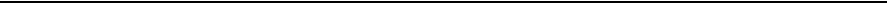 重大病虫害防控补助资金等，加大病虫害防治资金投入，整合资源，形成合力，切实推进化学农药减化。(三)强化宣传引导。充分利用广播、电视、报刊、互联网等媒体，广泛宣传化学 农药减量化对促进农业高质量发展、提高农产品质量、保护生态 环境的作用意义，推进农业生产者的积极配合参与，争取社会各界关心与技持，营造良好社会氛围。(四)强化科技支撑。坚持问题导向，及早聚焦农药使用中的关键突出问题，充分 整合政、企、研、学、推资源力量，充分发挥农作物病虫害技术 人员作用，加强新型高效农药药械产品、关键重大技术应用探索和集成推广。霍邱县农业农村局                     2023年5月19日印发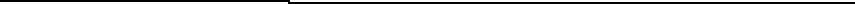 